Доброе дело КМВ в гостях у воспитанниковВ предверии международного Дня Защиты Детей и в канун окончания учебного года, благотворительная группа «Доброе дело КМВ» (руководитель  Папаева Мария Игоревна, город Пятигорск), в тесном контакте с Шестопаловой Изабеллой Артуровной,  (общественный деятель, город Новопавловск),  организовали  праздник для обучающихся школы-интерната. Папаева Мария Игоревна привлекла  к участию в акции несколько благотворительных групп и трудовых коллективов. 	Город  Ставрополь:  благотворительная группа «Волонтер - 26» - руководитель Яковлева Ольга Александровна; хоккейный   клуб «Армейцы».Город Минеральные  Воды:  коллектив салона красоты «Серебро;  ИП «Волкова Марина Анатольевна; команда творческого пространства «Loft Family».         Станица Зольская, Кировский  район: МКДОУ Детский сад № 19 «Звездочка», МБОУ СОШ №  4.	Детям были предложены четыре развлекательные площадки: Шоу «Мыльные пузыри», «Жонглеры», «Дискотека», «Хоккей на траве». 	По окончании  мероприятия  всем детям были вручены персональные подарки от Волшебника.  А на «сладком столе»  Клоунесса преподнесла мороженое.	 Добрым Людям - искренняя  благодарность и признательностьза сотрудничество, благотворительность, интересный досуг воспитанников!Праздник удался!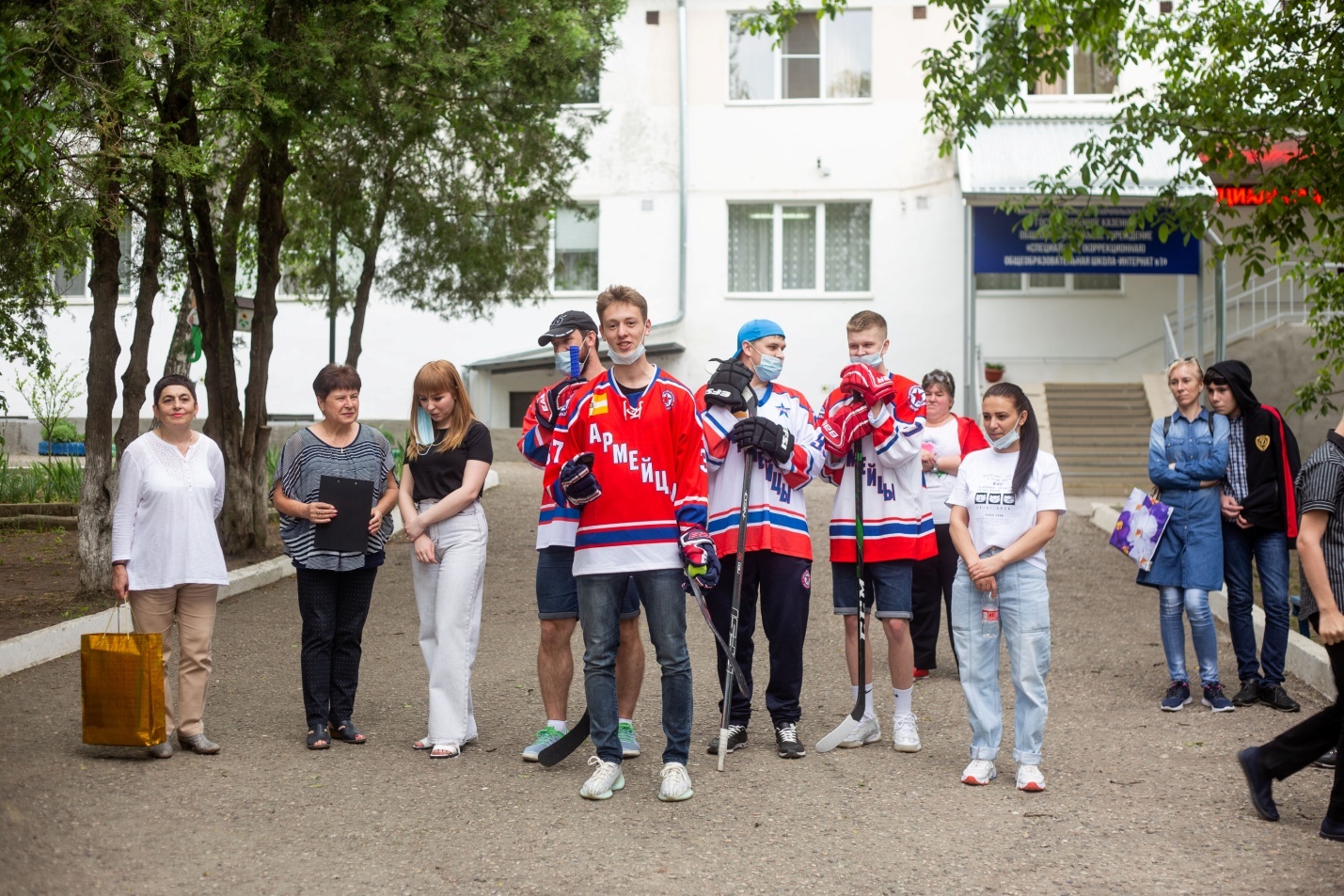 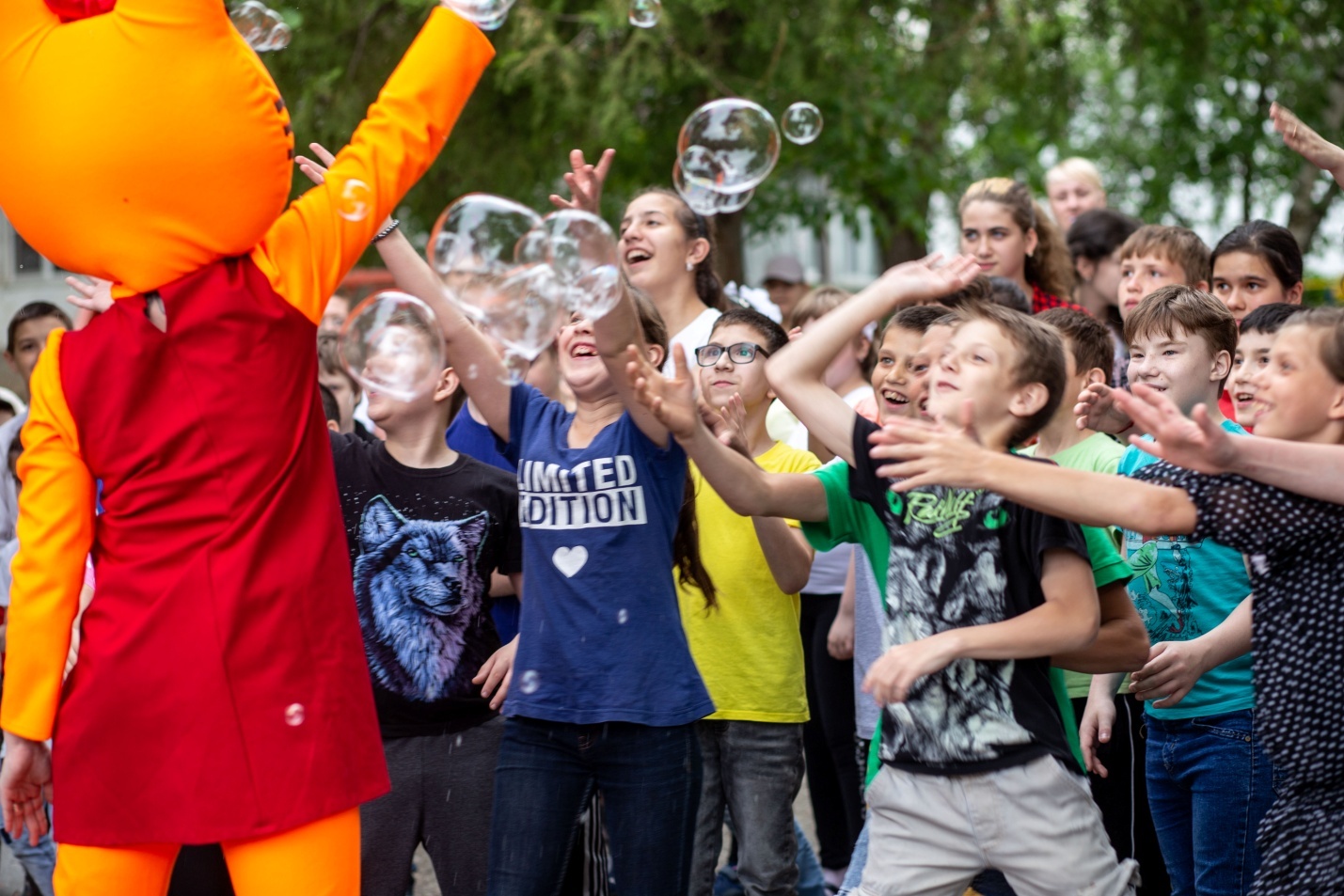 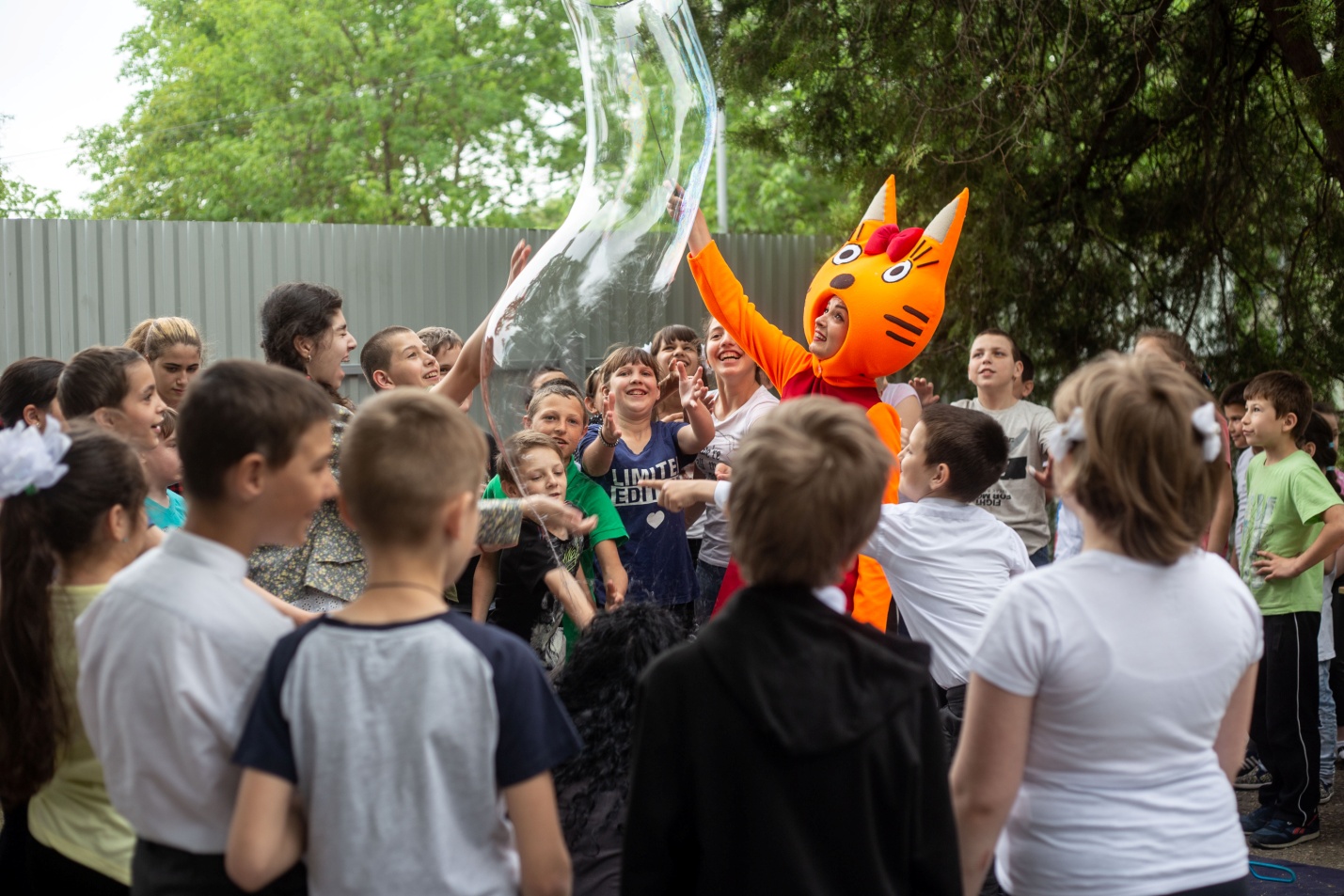 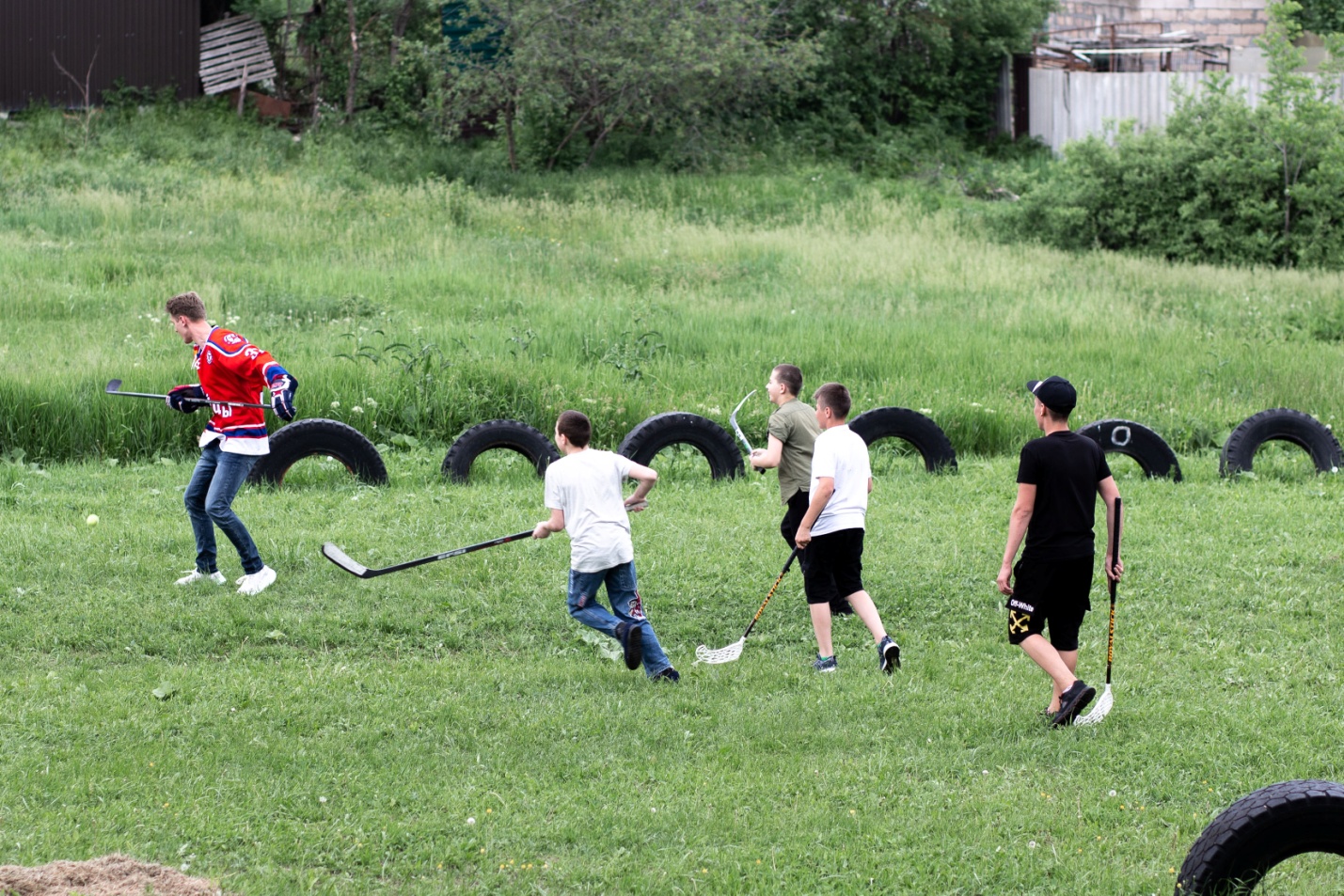 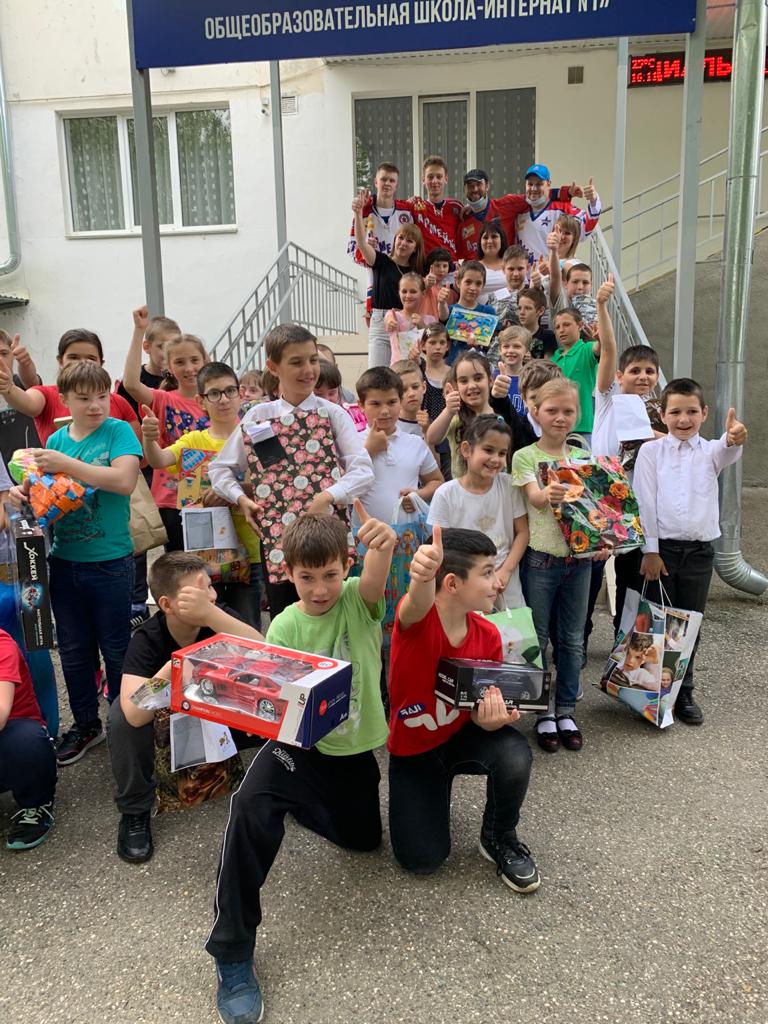 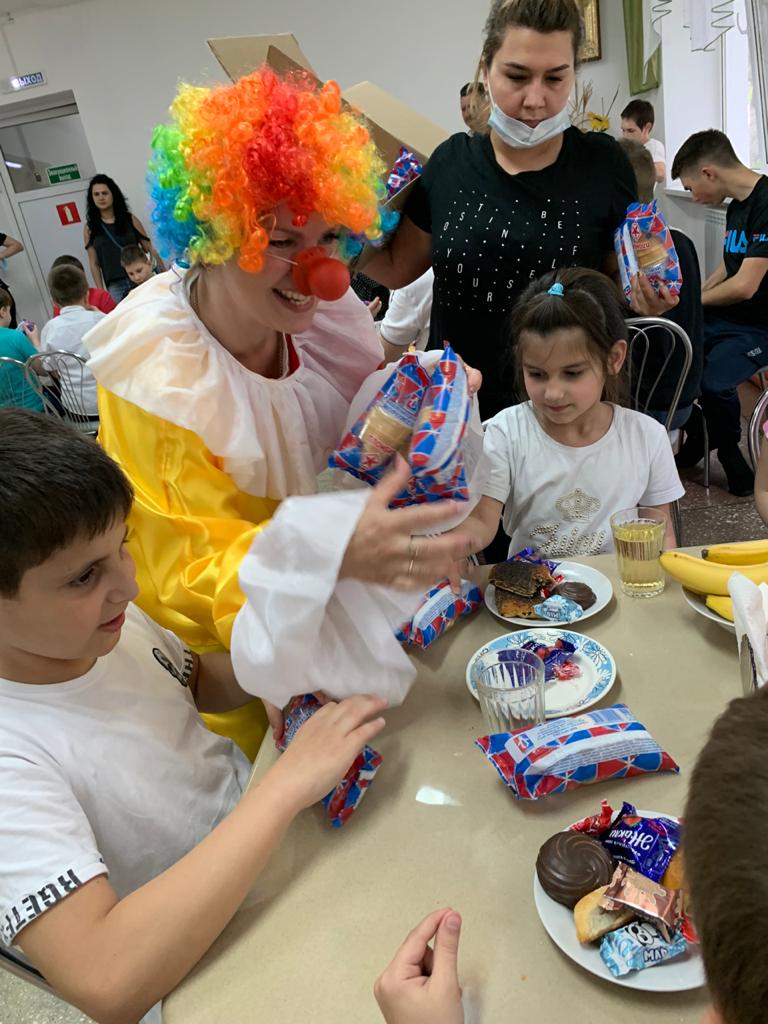 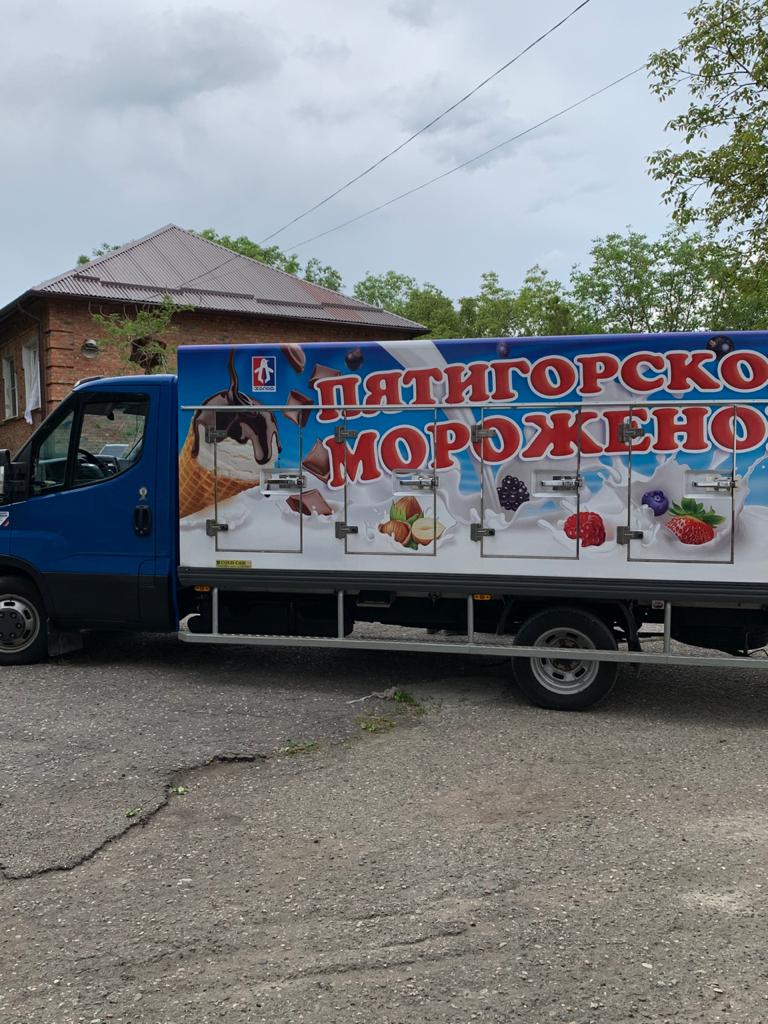 